Oreshin MExperience:Position applied for: Chief EngineerDate of birth: 11.01.1962 (age: 55)Citizenship: &mdash;Residence permit in Ukraine: NoCountry of residence: UkraineCity of residence: ZaporizhiaContact Tel. No: +38 (061) 200-00-00 / +38 (099) 500-32-61E-Mail: misoreshin@rambler.ruU.S. visa: NoE.U. visa: NoUkrainian biometric international passport: Not specifiedDate available from: 24.01.2012English knowledge: ModerateMinimum salary: 6000 $ per monthPositionFrom / ToVessel nameVessel typeDWTMEBHPFlagShipownerCrewing2nd Engineer25.04.2011-09.10.2011ELENA BBulk Carrier30120Sulzer12000PanamaGermanyUsal2nd Officer23.09.2009-20.03.2010ADVENTBulk Carrier38871Sulser9900PanamaBulgar, GreeceApex2nd Engineer07.05.2009-21.07.2009STANDARD VIGORBulk Carrier64120B&W13600MaltaGreeceGolden Marvel2nd Engineer29.08.2008-20.12.2008PONTICABulk Carrier14000Pielstic4000ST. Vincent and theBulgarApex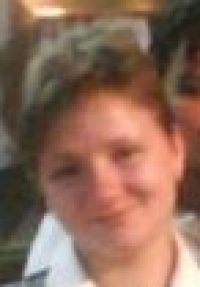 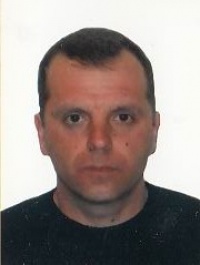 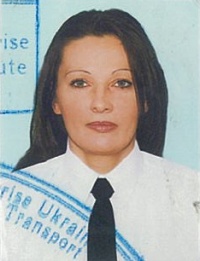 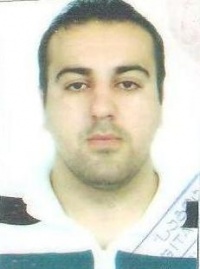 